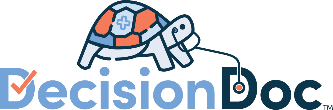 Sweepstakes/Raffle Subject: Don’t Miss Out – Exclusive $10K Sweepstakes for Using Decision Doc!Suggested Send Date: 11/3Attachments:  Decision Doc Exclusive RaffleCc or Bcc: hrogers@myhealthmath.com;  msullivan@myhealthmath.comDear  Employees,By now, you’ve probably heard that we’re providing you with extra support this open enrollment, through our partnership with MyHealthMath. Their online platform, Decision Doc, helps you choose a health plan that can save you over $1,300 a year! It only takes a few minutes to get a custom report that matches you to the most optimal health plan for you and your family.Here’s the link to get startedhttp://www.myhealthmath.com/heidrick2023.As a bonus, MyHealthMath is offering multiple exclusive opportunities for  employees to win big! The $10,000 Sweepstakes:  qualifies for the Decision Doc Sweepstakes.* If you use Decision Doc, you’ll be entered into a $10,000 sweepstakes through MyHealthMath! Only a limited number of employers are eligible for this exciting opportunity, so be sure to use Decision Doc and get your chance at the sweepstakes .  .
Gift card raffles from : Use Decision Doc by November 14, 2022 for a chance to win 1 of . Three lucky winners will receive their gift card via email by 3pm EST on Tuesday, November 15. Gift cards will come from gc-orders@gc.email.amazon.comAlready use Decision Doc? Great news – you’ve been automatically entered! Get started using Decision Doc here: http://www.myhealthmath.com/heidrick2023(for the best experience, please use the most updated version of Google Chrome on your browser!)Cheers!*NO PURCHASE NECESSARY. MUST BE RESIDENT 0F THE UNITED STATES OR DISTRICT OF COLUMBIA, 18 OR OLDER. VOID WHERE PROHIBITED. USE DECISION DOC TO ENTER.  BEGINS AT 8 AM CST ON October 5, 2022 AND ENDS AT 11 PM CST ON December 8, 2022. PRIZE: ONE (1) $10,000 CASH PRIZE. ADDITIONAL TERMS APPLY. FOR MORE DETAILS INCLUDING ALTERNATIVE METHOD OF ENTRY SEE OFFICIAL RULES AT www.myhealthmath.com/sweepstakes-official-rules. SPONSOR: MYHEALTHMATH. INC.